SLOVENŠČINA – 8. RAZRED – SKUPINA ZUPAN		   		24. 3. 2020Upam, da spoznavanje novih odvisnikov na daljavo ni pretežka naloga. Najprej preglejte naloge, ki ste jih reševali včeraj.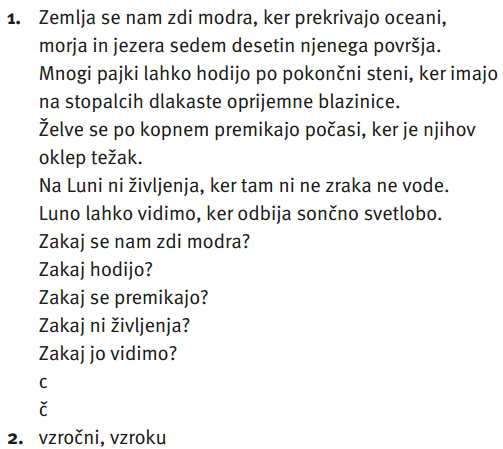 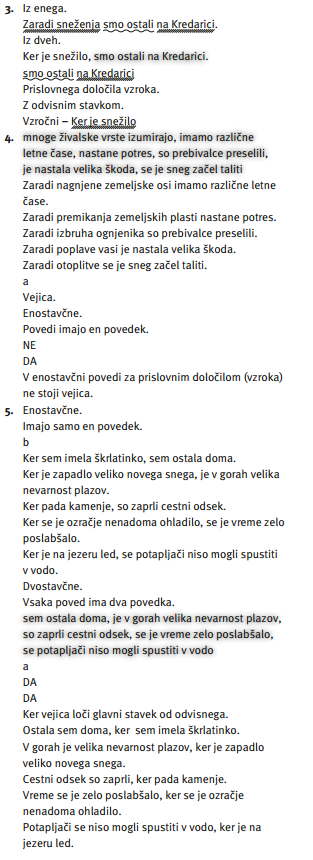 Danes bomo najprej naredili zapis v zvezek. Prepiši spodnje besedilo:VZROČNI ODVISNIKZaradi sneženja smo ostali doma.			enostavčna poved     Ker je snežilo,           smo ostali doma.		zložena povedZakaj smo ostali doma?     odvisni stavek		glavni stavekVzročni odvisnik  je v stavek razširjeno prislovno določilo vzroka. Po njem se vprašamo ZAKAJ + povedek glavnega stavka. Vezniška beseda: ker.Naredi še vaje str. 19./6.-8.  Rešitve dobiš jutri. Za konec še pohvala, saj ste v petek skoraj vsi oddali svojo nalogo.Amanda, Špela, čakam še vajino nalogo. Če imaš težave, vprašanja … piši na moj elektronski naslov.